Attention : le compte rendu de stage est OBLIGATOIRE pour la validation de la Licence Relations internationales. 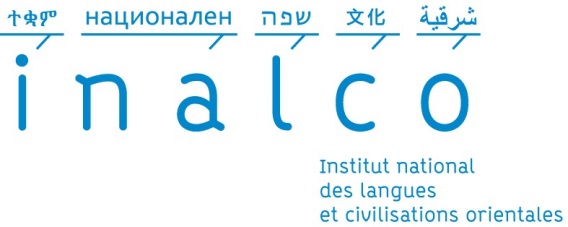 Vous devez l’envoyer à secretariat.hei@inalco.fr avant le 31 août 2021. COMPTE RENDU DE STAGE LICENCE - PARCOURS RELATIONS INTERNATIONALESAnnée universitaire : 2020-2021NOM, Prénom :N° étudiant :Langue orientale étudiée :Répondre sous forme d’un ou plusieurs paragraphes (en quelques lignes) rédigés :Avez-vous rencontré des difficultés pour trouver votre stage/emploi/bénévolat ? 	  Oui		 NonSi oui, lesquelles : Comment avez-vous trouvé votre stage/emploi/bénévolat ?  candidature spontanée		 par l’intermédiaire du bureau des stages	 réseau des connaissances		 par l’intermédiaire d’un enseignant autres (précisez) :L’organisme d’accueil (votre maître de stage/employeur/responsable) connaissait-il l’Inalco et/ou votre formation ?  Oui		 NonNom de l’organisme d’accueilAdresse de l’organisme d’accueilDates de début et de fin de stage/emploi/bénévolatdu                                                au du                                                au du                                                au Nom et prénom du tuteur de stage au sein de l’organisme d’accueilTéléphoneE-mailType de contratConvention de stage : □CDD : □CDI : □Type de contrat□ : Autres (précisez) :□ : Autres (précisez) :□ : Autres (précisez) :1. Décrivez l’organisme d’accueil (ses principales missions, les différents services qui composent l’organisme d’accueil et leurs effectifs).2. Enumérer les principales activités que vous avez exercées : (Dans quel service avez-vous été intégré.e ? Quelles ont été vos principales tâches ? Des missions particulières vous ont-elles été confiées ?Comment les avez-vous menées à bien ?)3. Quels sont les points forts et les points faibles de votre stage/emploi/bénévolat ? Quelles difficultés avez-vous rencontrées ? Quels sont les apports de cette expérience à votre projet professionnel ? 